రిమోట్ తొలి జోక్యం (Remote EI) సమ్మతి మరియు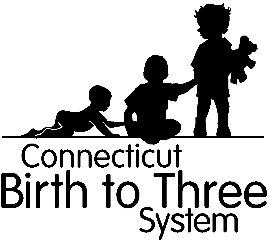 ముందస్తు ఆథరైజేషన్ (PA) అభ్యర్థన ఫారం రిమోట్ EI ఉపయోగించడానికి కుటుంబసమ్మతి:నా సందర్శనలు ఫోన్ లేదా సురక్షితమైన వీడియో కనెక్షన్ ద్వారా పూర్తిగా రిమోట్గా ఉంటాయని నేను అర్థం చేసుకున్నాను.ఇది సమర్థవంతంగా సాధ్యం అయ్యేలా చేయడానికి నాకు సాంకేతిక సాయం ఇవ్వబడింది.రిమోట్ EI సందర్శనల కొరకు నా కుటుంబ పాల్గొనే ఖర్చు ఫీజు (ఒకవేళ వర్తించినట్లయితే) వసూలు చేయబడుతుందని నేను అర్థం చేసుకున్నాను.ఏ సమయంలోనైనా నా సమ్మతిని నేను రద్దు చేసుకోవచ్చని నేను అర్థం చేసుకున్నాను.ప్రింట్ చేయబడ్డ పేరు:			సంతకం: 			 తేది: 		~~~~~~~~~~~~~~~~~~~~~~~~~~~~~~~EI ప్రోగ్రామ్ ఫారం​ని పూర్తి చేయడం, స్కాన్ చేయడం, మరియు CTBirth23@ct.gov కు మెయిల్ చేయగలరు. నేను ఈ సమ్మతిని రద్దు చేస్తున్నాను: 	ప్రింట్ చేయబడ్డ పేరు:			సంతకం: 			 తేది: 		ప్రోగ్రామ్ పేరు:ప్రోగ్రామ్ పేరు:బిడ్డ పేరు:బిడ్డ పేరు:Birth to Three సంఖ్య:ప్రారంభ తేదీ:ప్రారంభ తేదీ:ప్రతిపాదించబడ్డ ముగింపు తేదీ:ప్రతిపాదించబడ్డ ముగింపు తేదీ:సర్వీస్ టైప్ ఎవాల్యువేషన్/అంచనా 
 IFSP  EITS  S@NC F2FIFSP: సెక్షన్ ఆరు (రద్దు చేయనట్లయితే)IFSP: సెక్షన్ ఆరు (రద్దు చేయనట్లయితే)IFSP: సెక్షన్ ఆరు (రద్దు చేయనట్లయితే)IFSP: సెక్షన్ ఆరు (రద్దు చేయనట్లయితే)IFSP: సెక్షన్ ఆరు (రద్దు చేయనట్లయితే)కారణం:  రోగనిరోధక శక్తి రాజీపడ్డ ఇల్లు: సిబ్బంది కొరత: ప్రకటించబడ్డ రాష్ట్ర ఎమర్జెన్సీప్రతి సెక్షన్ కొరకు దిగువన మరిన్ని వివరాలు అందించండి:కారణం:  రోగనిరోధక శక్తి రాజీపడ్డ ఇల్లు: సిబ్బంది కొరత: ప్రకటించబడ్డ రాష్ట్ర ఎమర్జెన్సీప్రతి సెక్షన్ కొరకు దిగువన మరిన్ని వివరాలు అందించండి:కారణం:  రోగనిరోధక శక్తి రాజీపడ్డ ఇల్లు: సిబ్బంది కొరత: ప్రకటించబడ్డ రాష్ట్ర ఎమర్జెన్సీప్రతి సెక్షన్ కొరకు దిగువన మరిన్ని వివరాలు అందించండి:కారణం:  రోగనిరోధక శక్తి రాజీపడ్డ ఇల్లు: సిబ్బంది కొరత: ప్రకటించబడ్డ రాష్ట్ర ఎమర్జెన్సీప్రతి సెక్షన్ కొరకు దిగువన మరిన్ని వివరాలు అందించండి:కారణం:  రోగనిరోధక శక్తి రాజీపడ్డ ఇల్లు: సిబ్బంది కొరత: ప్రకటించబడ్డ రాష్ట్ర ఎమర్జెన్సీప్రతి సెక్షన్ కొరకు దిగువన మరిన్ని వివరాలు అందించండి:ఏ సాంకేతికత ఉపయోగించబడుతుంది మరియు ఒకవేళ OEC లిస్ట్​పై కానట్లయితే. HIPAA కాంప్లయన్స్​ని మీరు ఎలా తెలుసుకుంటారు  HIPAA కాంప్లయంట్ వెబ్ ఆధారిత అప్లికేషన్: ___________________________________  ఫోన్ ఇతరత్రా (వివరించండి):ఏ సాంకేతికత ఉపయోగించబడుతుంది మరియు ఒకవేళ OEC లిస్ట్​పై కానట్లయితే. HIPAA కాంప్లయన్స్​ని మీరు ఎలా తెలుసుకుంటారు  HIPAA కాంప్లయంట్ వెబ్ ఆధారిత అప్లికేషన్: ___________________________________  ఫోన్ ఇతరత్రా (వివరించండి):ఏ సాంకేతికత ఉపయోగించబడుతుంది మరియు ఒకవేళ OEC లిస్ట్​పై కానట్లయితే. HIPAA కాంప్లయన్స్​ని మీరు ఎలా తెలుసుకుంటారు  HIPAA కాంప్లయంట్ వెబ్ ఆధారిత అప్లికేషన్: ___________________________________  ఫోన్ ఇతరత్రా (వివరించండి):ఏ సాంకేతికత ఉపయోగించబడుతుంది మరియు ఒకవేళ OEC లిస్ట్​పై కానట్లయితే. HIPAA కాంప్లయన్స్​ని మీరు ఎలా తెలుసుకుంటారు  HIPAA కాంప్లయంట్ వెబ్ ఆధారిత అప్లికేషన్: ___________________________________  ఫోన్ ఇతరత్రా (వివరించండి):ఏ సాంకేతికత ఉపయోగించబడుతుంది మరియు ఒకవేళ OEC లిస్ట్​పై కానట్లయితే. HIPAA కాంప్లయన్స్​ని మీరు ఎలా తెలుసుకుంటారు  HIPAA కాంప్లయంట్ వెబ్ ఆధారిత అప్లికేషన్: ___________________________________  ఫోన్ ఇతరత్రా (వివరించండి):తొలి బాల్యపు ఆఫీసు మాత్రమే:తొలి బాల్యపు ఆఫీసు మాత్రమే:తొలి బాల్యపు ఆఫీసు మాత్రమే:తొలి బాల్యపు ఆఫీసు మాత్రమే:తొలి బాల్యపు ఆఫీసు మాత్రమే:Date request received:Date returned to program:       Approved Denial Reason:Need Additional Information:Approved Denial Reason:Need Additional Information:Authorized Signature and Date:Authorized Signature and Date: